目  录1.	软硬件版本	32.	准备工作	33.	操作步骤	43.1.	笔记本安装蒲公英软件	43.2.	配置蒲公英硬件	43.3.	通过外网访问并添加控制器路由	8软硬件版本控制器型号：CX5130系统：Windows 10 Enterprise 2016 LTSBTwinCAT软件版本:3.1.4024.7控制器型号：CX5020系统：WinCETwinCAT软件版本:3.1.4024.7笔记本系统：Windows 10笔记本蒲公英软件：PgyVPN_4.1.0.21693蒲公英硬件：蒲公英X1准备工作本案例拓扑如下: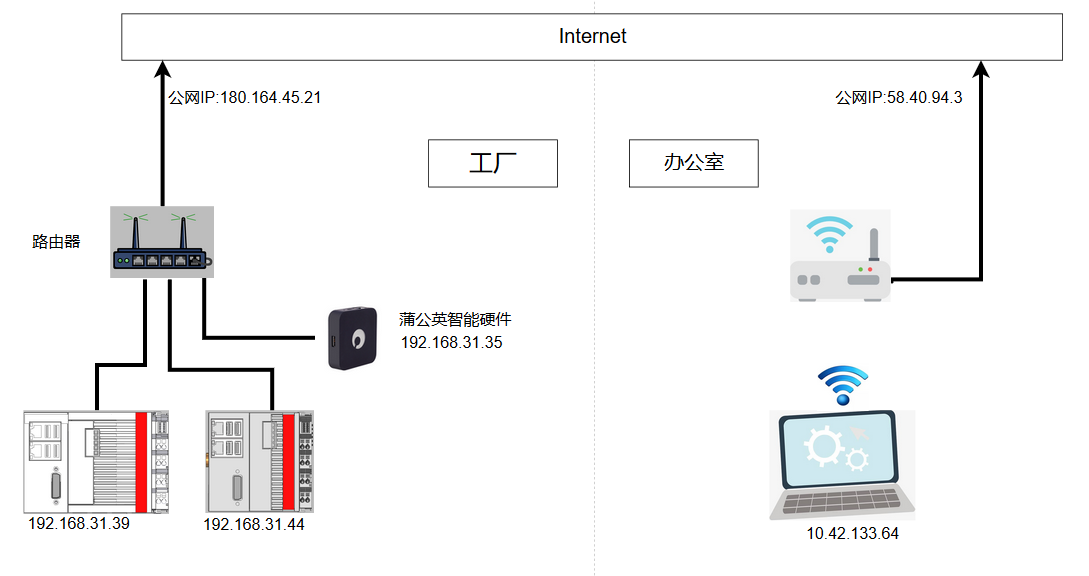 操作步骤笔记本安装蒲公英软件到蒲公英官网（https://pgy.oray.com/download/）下载对应系统版本的软件并安装。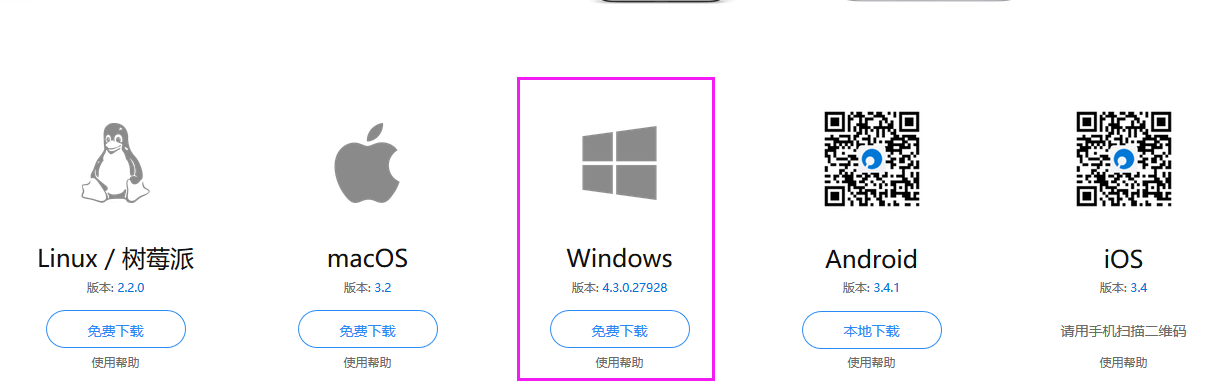 注册蒲公英账户，并登录，笔记本侧配置完毕。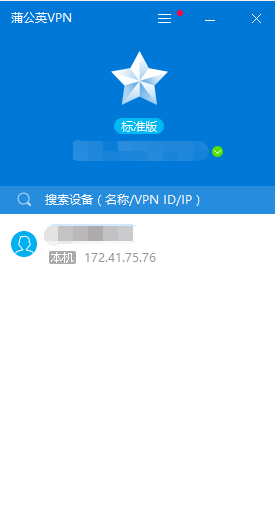 配置蒲公英硬件将笔记本电脑，蒲公英硬件连接办公室路由器。笔记本访问http://oraybox.com 点击路由器管理。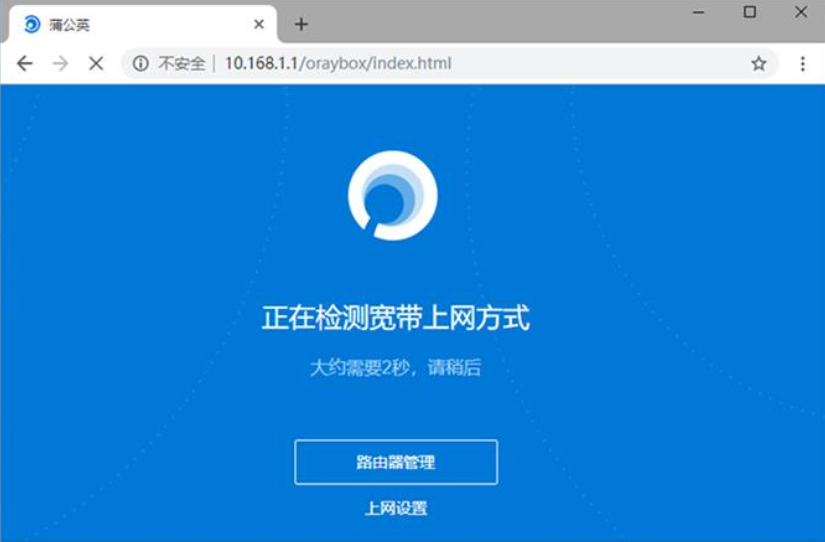 输入蒲公英硬件的SN码与默认管理密码（admin），点击登录。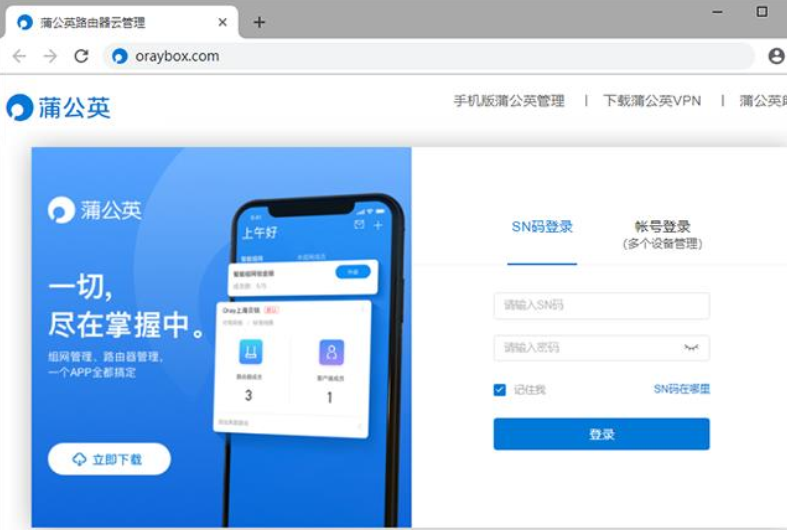 进入蒲公英云管理平台，硬件首次使用需进行初始化，修改管理密码，点击提交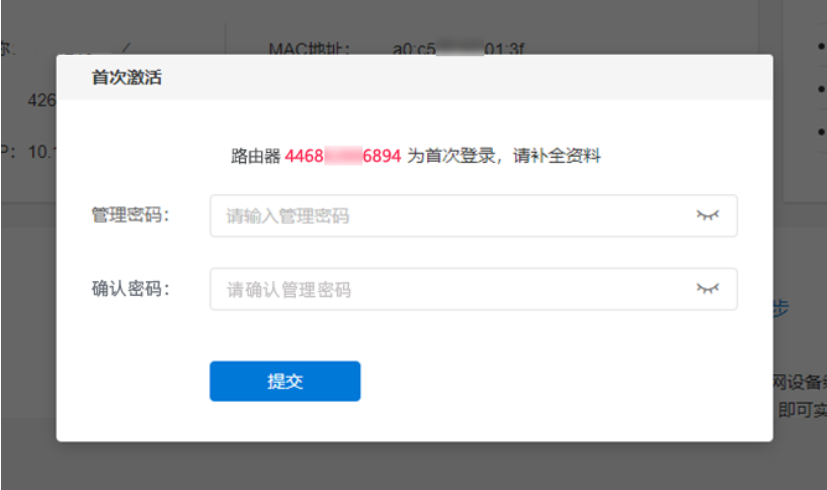 在智能组网——成员列表中点击“绑定账号”，将硬件绑定到个人的蒲公英账户下。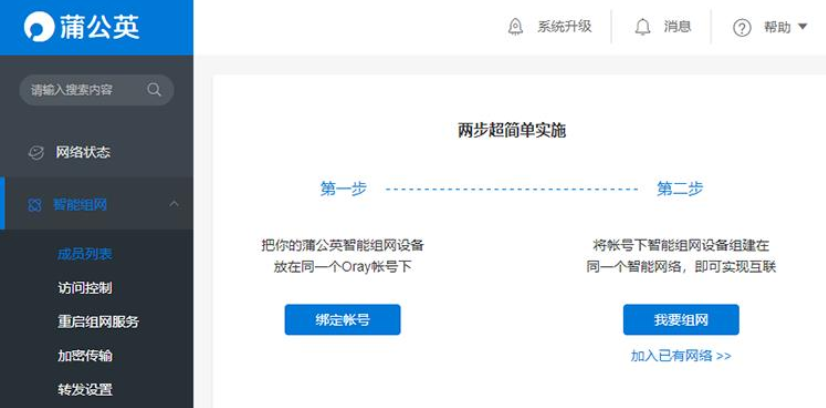 账号绑定成功后，点击“我要组网”，进入官网（https://pgy.oray.com/）的蒲公英管理页面，登录个人账号，进入控制台。 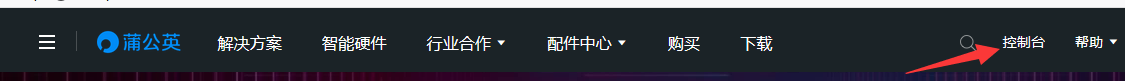 点击VPN网络，再点击“立即创建网络”。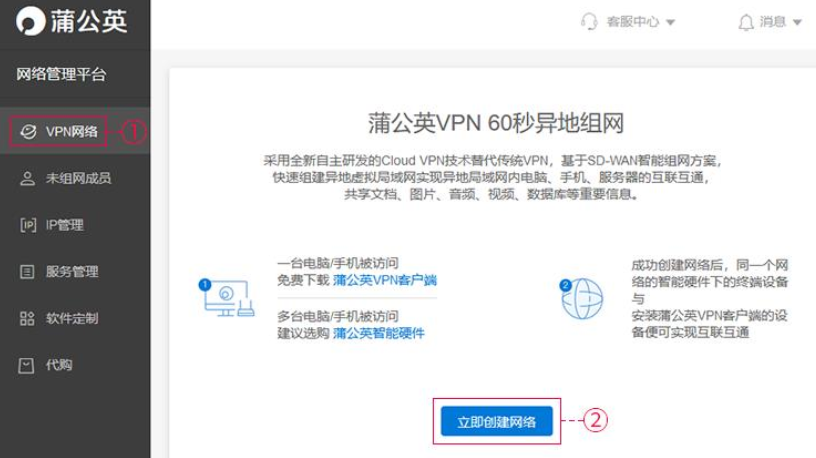 填写网络名称（可以自己定义），选择对等网络；然后添加智能硬件成员（蒲公英硬件），点击完成。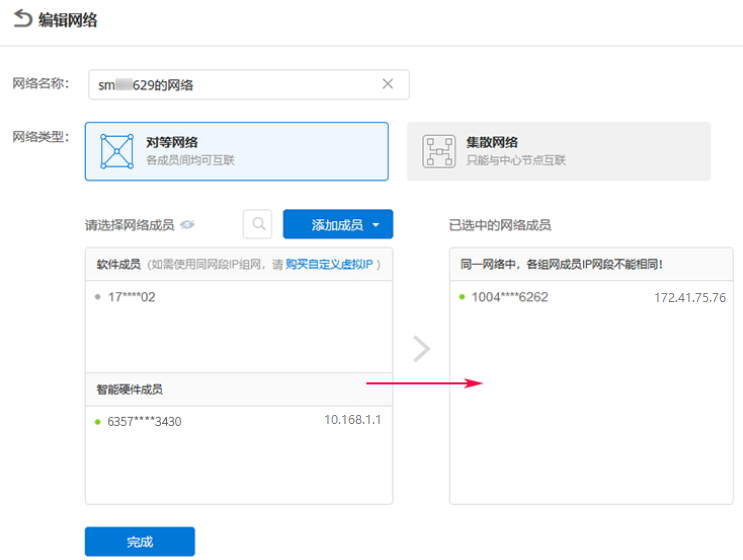 接下来做旁路设置，点击右上角旁路设置。（只要蒲公英硬件联网，无论硬件在哪里都可以对该硬件进行旁路设置）。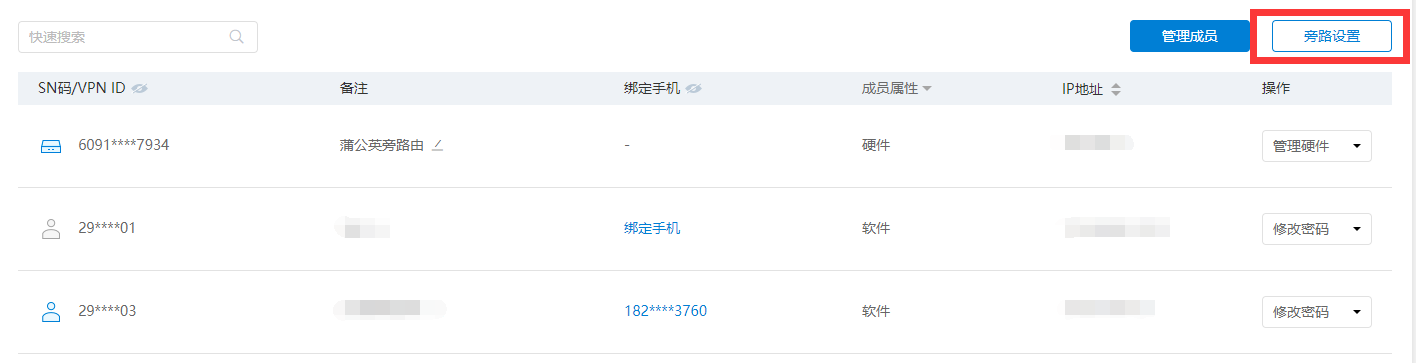 点击添加旁路由。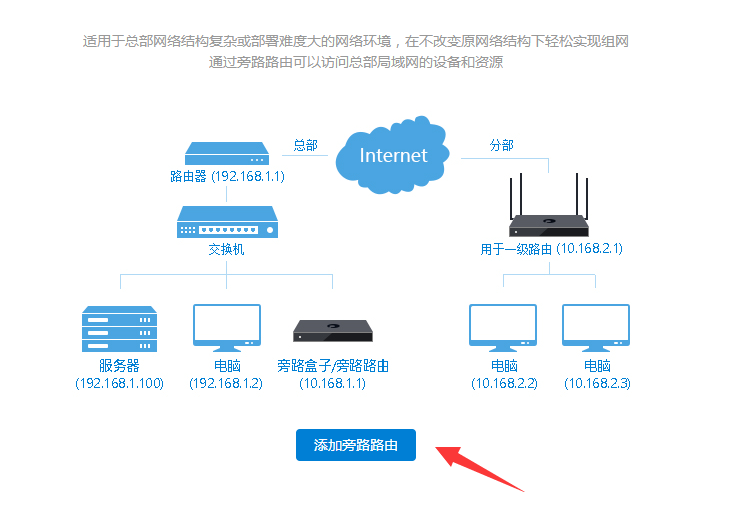 目标类型选择IP网络段。（设置工厂的IP网段，已知工厂路由IP信息为：192.168.31.xxx，子掩码：255.255.255.0。注意目标地址最后一位必为0，所以填：192.168.31.0）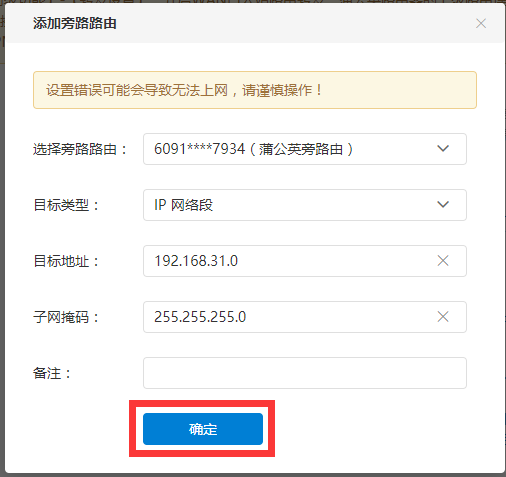 设置成功之后可以看到蒲公英旁路由成员属性显示“旁路”状态。此时蒲公英硬件配置完成。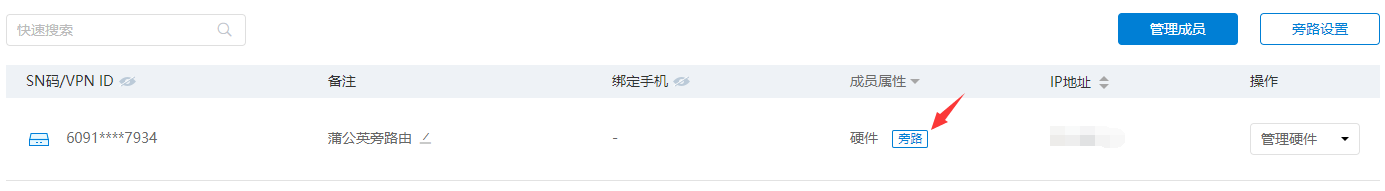 通过外网访问并添加控制器路由完成以上配置后，将蒲公英硬件连入工厂网络中。蒲公英硬件成功联网之后，硬件上的LED灯会亮蓝色。笔记本（在办公室）就可以访问蒲公英硬件（在工厂）。在蒲公英软件上找到该硬件（没有出现就重启软件），笔记本Ping蒲公英旁路路由，Ping通表示蒲公英硬件与本机成功互通。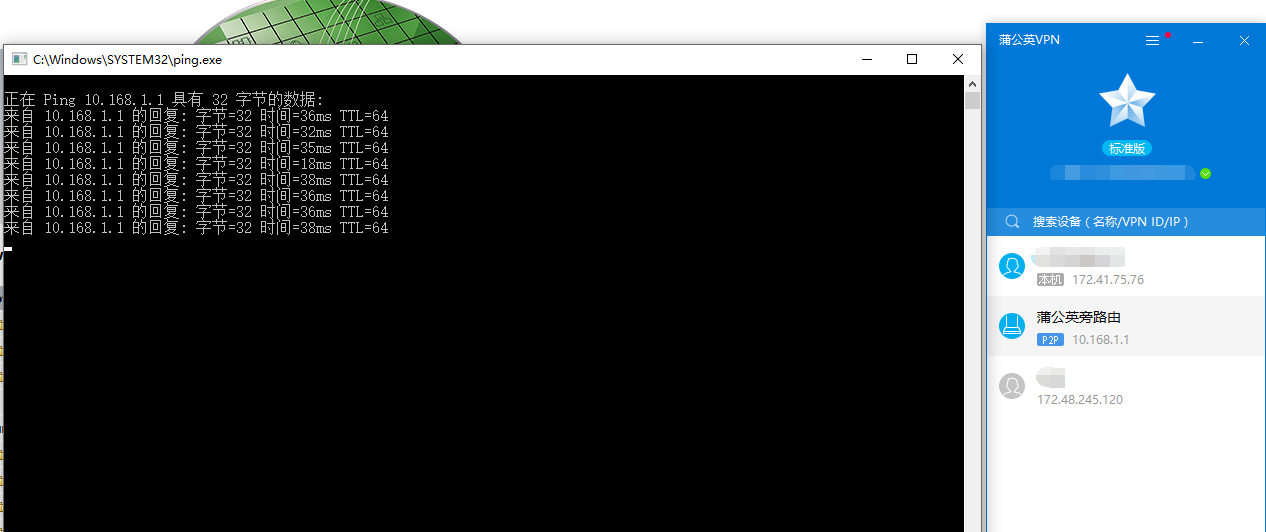 直接输入控制器的IP地址（注意，此处无法用broadcast search获取路由信息）。然后添加路由。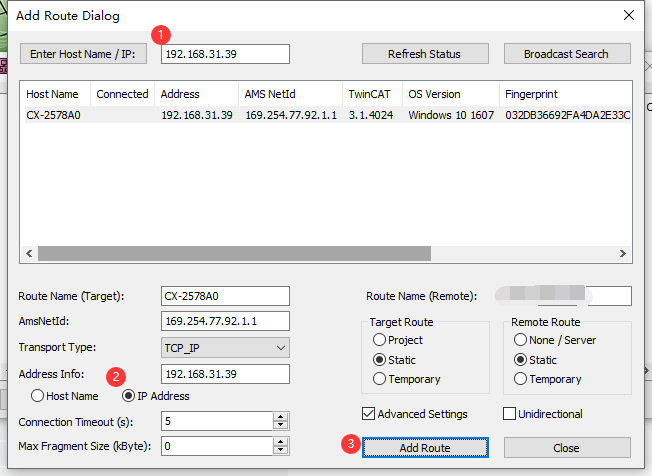 不要勾选Secure ADS。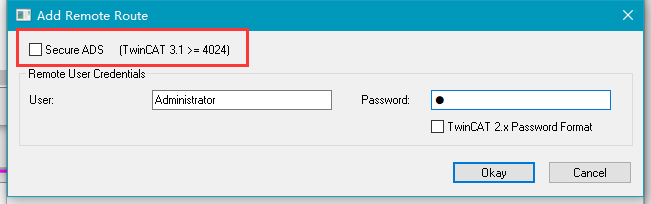 成功添加上路由。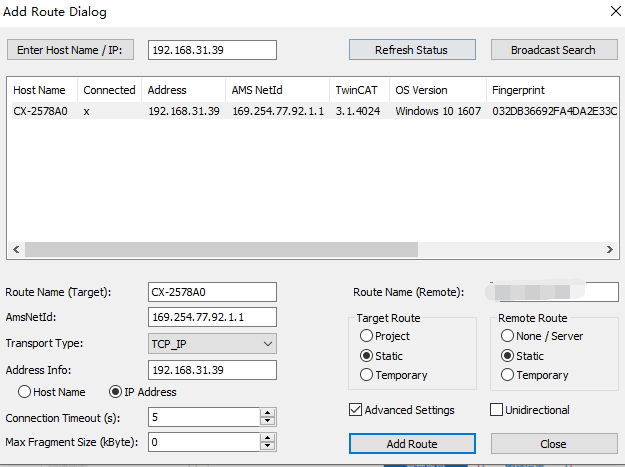 然后就可以扫描IO，下载程序，监控程序等操作。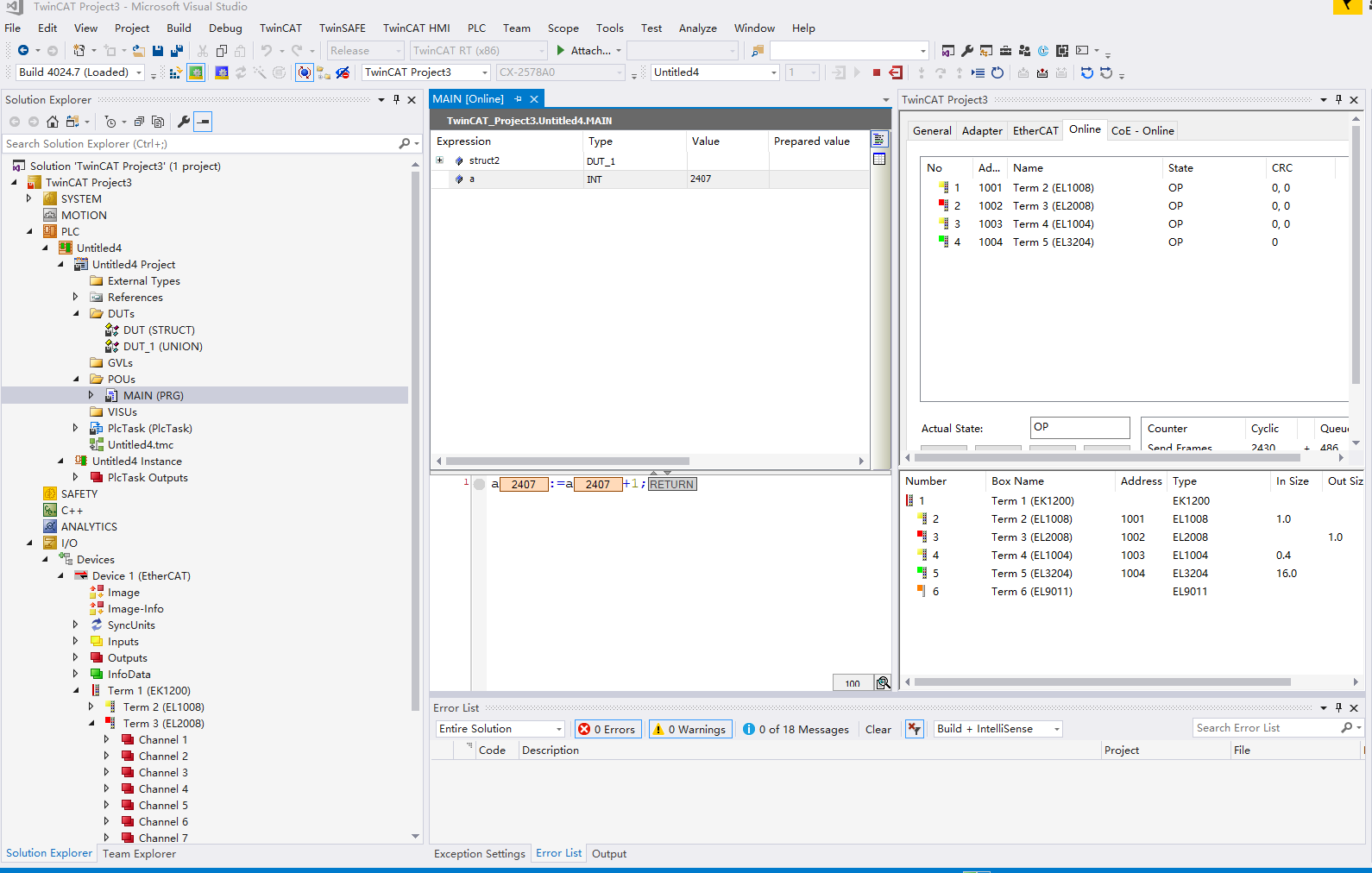 使用蒲公英硬件方案，不受设备系统限制，控制器只需和蒲公英硬件处于同一局域网中都可以远程操作，不需要修改控制器的任何设置，操作方式同上。上海（ 中国区总部）中国上海市静安区汶水路 299 弄 9号（市北智汇园）电话: 021-66312666		传真: 021-66315696		邮编：200072北京分公司北京市西城区新街口北大街 3 号新街高和大厦 407 室电话: 010-82200036		传真: 010-82200039		邮编：100035广州分公司广州市天河区珠江新城珠江东路16号高德置地G2603室电话: 020-38010300/1/2 	传真: 020-38010303		邮编：510623成都分公司成都市锦江区东御街18号 百扬大厦2305 房电话: 028-86202581 		传真: 028-86202582		邮编：610016作者：冯国城、史震宇冯国城、史震宇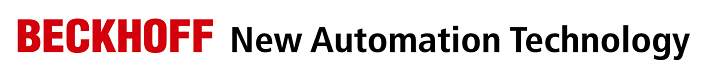 中国上海市静安区汶水路 299 弄 9 号市北智汇园4号楼（200072）TEL: 021-66312666FAX: 021-66315696职务：技术工程师中国上海市静安区汶水路 299 弄 9 号市北智汇园4号楼（200072）TEL: 021-66312666FAX: 021-66315696日期：2020-06-222020-06-22中国上海市静安区汶水路 299 弄 9 号市北智汇园4号楼（200072）TEL: 021-66312666FAX: 021-66315696中国上海市静安区汶水路 299 弄 9 号市北智汇园4号楼（200072）TEL: 021-66312666FAX: 021-66315696中国上海市静安区汶水路 299 弄 9 号市北智汇园4号楼（200072）TEL: 021-66312666FAX: 021-66315696通过蒲公英实现对控制器的远程操作摘  要：若客户现场的控制器需要更新软件、维护诊断、监控程序等工作，工程师可以通过蒲公英软件或者蒲公英硬件，与控制器进行异地组网，达到远程维护的目的。关键字：远程维护，TwinCAT ，VPN免责声明：我们已对本文档描述的内容做测试。但是差错在所难免，无法保证绝对正确并完全满足您的使用需求。本文档的内容可能随时更新，也欢迎您提出改进建议。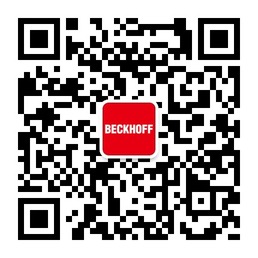 请用微信扫描二维码通过公众号与技术支持交流请用微信扫描二维码通过公众号与技术支持交流倍福中文官网：https://www.beckhoff.com.cn/请用微信扫描二维码通过公众号与技术支持交流倍福虚拟学院：https://tr.beckhoff.com.cn/请用微信扫描二维码通过公众号与技术支持交流招贤纳士：job@beckhoff.com.cn技术支持：support@beckhoff.com.cn产品维修：service@beckhoff.com.cn方案咨询：sales@beckhoff.com.cn